Příklad 2 – Opakovací příklad 2  Železniční společnost, a.s. měla během roku 2024 níže uvedené účetní případy. Železniční společnost účtuje o zásobách způsobem A, je plátcem DPH. K 1.1. měla níže uvedenou strukturu aktiv a zdrojů krytí. Úkoly:Dopočítejte výši základního kapitálu a sestavte zahajovací rozvahu účetní jednotky Doplňte chybějící částky a zaúčtujte formou předkontací a na účty hlavní knihyZjistěte obraty a příp. konečné stavy na účtech Zjistěte výsledek hospodaření, vypočítejte daňovou povinnostZaúčtujte daňovou povinnost Sestavte výkazy účetní závěrky (rozvaha, výsledovka, cash-flow), příp. účty 702 a 710Proveďte zhodnocení účetní jednotky na základě sestavené účetní závěrky MD             021                     D       MD              022                    D     MD              081                DPS                                                   PSMD             082                 D           MD               112                   D     MD                 311                DMD             221                  D       MD                   211                D     MD                   411                DMD              321                  D       MD                 343                  D     MD                   384            DMD             378                D       MD                    341                  D     MD                                       DMD                                       D       MD                                         D     MD                                       DMD                                       D       MD                                         D     MD                                       DMD                                       D       MD                                         D     MD                                       DMD                                       D       MD                                         D     MD                                       DVýpočet VHProvozní náklady: 12 000 (501) + 80 000 (511) + 24 200 (513)+ 
1 000 (538) + 200 000 (549) + 1 200 000 (551) = 1 517 200Provozní výnosy: 2 617 000 (602) + 150 000 (648) = 2 767 000 VH provozní činnost = 2 767 000 – 1 517 200 =  1 249 800Výpočet daňové povinnosti Výpočet daňové povinnosti (z běžné činnosti)VH zjištěný z účetnictví	 + připočitatelné položky    - odčitatelné položky 	          = Základ daně 1	           - ztráta				            - dary				             = Základ daně 2                       Základ daně zaokrouhlený    X sazba daně 21 %		     Daňová povinnost 		MD         710 – Účet zisku a ztráty       D             MD    702 – Konečný účet rozvažný    DCash-flowZhodnocení účetní jednotky, navrhněte, jak dále může účetní jednotka v rámci své podnikatelské činnosti pokračovat  MD         710 – Účet zisku a ztráty       D             MD    702 – Konečný účet rozvažný    DCash-flowZhodnocení účetní jednotky, navrhněte, jak dále může účetní jednotka v rámci své podnikatelské činnosti pokračovat  VÝSLEDKY PŘÍKLADU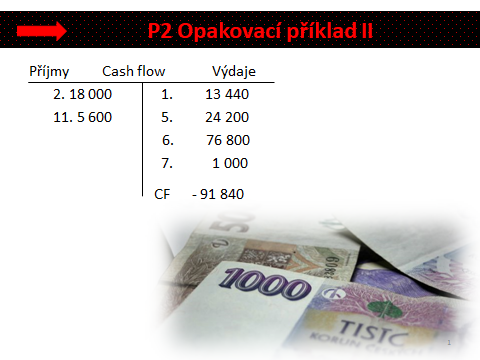 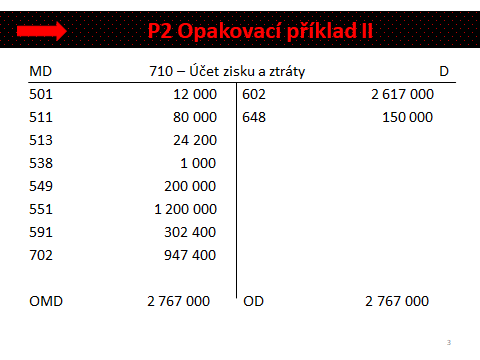 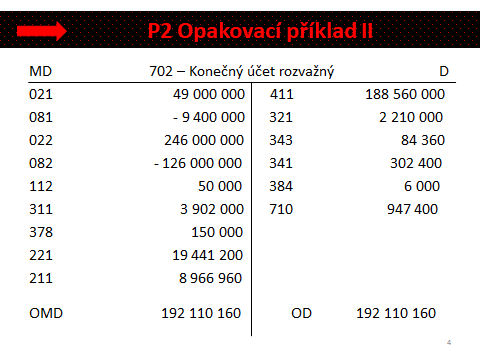 Účetní jednotka dosáhla zisku, má záporné cash-flow Oproti začátku roku se zvýšil objem pohledávek i závazkůŽelezniční společnost kryje část oběžných aktiv dlouhodobými zdroji financování, ve větší míře jsou zastoupeny vlastní zdroje  Obchodní společnost drží vysoký objem peněz v hotovosti i na účtu peněžních prostředků (alternativní náklady)Obchodní společnost nevytváří rezervní fond ani jiné fondy, které by mohla do budoucna použít v případě hospodaření se ztrátou 411 – Základní kapitál                                 ? Kč081 – Oprávky ke stavbám            10 000 000 Kč221 – PP na účtech                       19 500 000 Kč082 – Oprávky k HMV                125 000 000 Kč321 – Dluhy z OV                                            Kč 022 – HMV                                  245 000 000 Kč311 – Pohledávky z OV                     990 000 Kč211 – PP v pokladně                        9 000 000 Kč 112 – Materiál na skladě                      50 000 Kč021 – Stavby                                 50 000 000 Kč Aktiva                                   Brutto        Korekce       Netto          Pasiva (VK + Z) Aktiva                                   Brutto        Korekce       Netto          Pasiva (VK + Z) Aktiva                                   Brutto        Korekce       Netto          Pasiva (VK + Z) Aktiva                                   Brutto        Korekce       Netto          Pasiva (VK + Z) Aktiva                                   Brutto        Korekce       Netto          Pasiva (VK + Z) Celkem ČísloTextČástkaMDD1.VPD – nákup materiálu, ihned použit  Cena bez DPHDPH 12 %Cena celkem 12 0002.VBÚ – přijato nájemné za pronájem haly na období 1/2024 – 6/2025 – celkem 18 0003.Dočasné zvýšení hodnoty pomocného materiálu2 0004.FAP za opravu lokomotivy Cena bez DPHDPH 21 %Cena celkem 80 0005.VPD – zaplaceno pohoštění obchodních partnerů ze zahraničí Cena bez DPHDPH 21 %Cena celkem 20 0006. VBÚ – úhrada FAP za opravu 76 8007.VPD – nákup kolků, kolky vydány ihned do spotřeby 1 0008.FAP za modernizaci vozidel Cena bez DPHDPH 21 %Cena celkem 1 000 0009.ID – vyřazení budovy, PC = 1 000 000, oprávky 800 000 Kč, důvod vyřazení: provozní škoda10.ID – předpis náhrady škody od pojišťovny 150 00011.PPD – tržba za služby (neplátci DPH)Cena bez DPHDPH 12 %Cena celkem 5 00012.FAV za službyCena bez DPHDPH 12 %Cena celkem 2 600 00013.ID – odpis HMV1 000 00014.ID – odpis staveb …………15.ID – daňová povinnost 